Kleintierzuchtverein Bechhofen und Umgebung eV.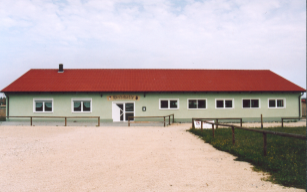 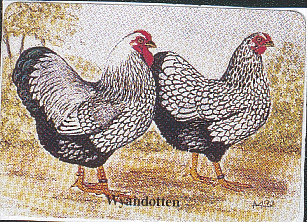 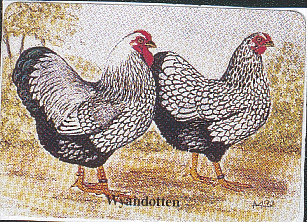   Einladung        www.ktzv-bechhofen.deFreitag, 07.02.2020 Beginn: 20.00 UhrStartgeld:  10,00 Euro                            und weitere Fleischpreise                                Alle Teilnehmer erhalten einen Preis                                                 Rottnersdorf  3